CATERHAM HIGH SCHOOL 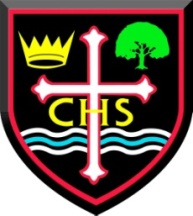 PERSON SPECIFICATIONPost TitleClassroom Cover SupervisorGrade5DepartmentDate of Person Specification11.09.17AttributesMinimum CriteriaMethod of AssessmentDesirable CriteriaMethod of AssessmentExperienceAt least 2 years of working with young people

Experience of leading groups of people/young peopleI/A1 year’s experience of working in a schoolI/OKnowledge/Skills The ability to promote positive values and good student behaviour.The ability to engage positively with young people and establish acceptable boundaries.Good verbal communication skills.Good presentation skills ie. Give clear instructions/guidance.
The ability to work constructively as part of a team and understand the roles of others.A flexible, adaptable approach when faced with conflicting working demands.
The ability to think on your feet and exercise initiative. 
I/AI/LOI/LOLOI/AI/AI/LOEqualities and DiversityHas an understanding of equalities and diversity. 
Able to recognise and respond positively to differing needs. I/AI/AOther A clear understanding of safeguarding and your professional role within the procedures. I/A